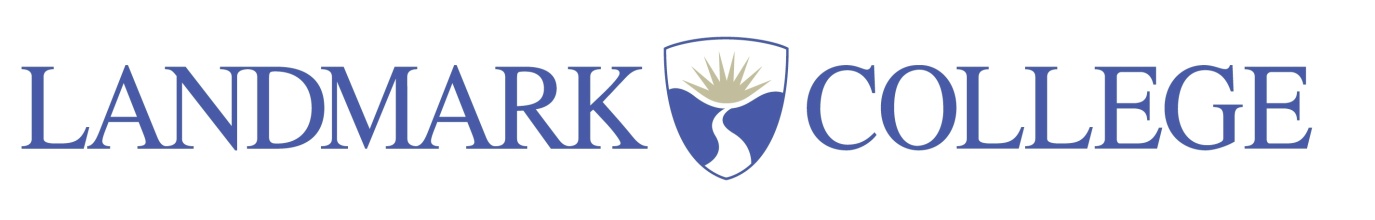 Institutional Review Board (IRB)Project Status and Closure FormAny researcher conducting a research project must submit the Project Status and Closure Form to the IRB Administrator upon completion of an IRB-approved research project. In addition, this form must be completed for studies that are incomplete and not seeking IRB renewal. Project Status and Closure Forms will become part of the permanent IRB record of each study conducted on human research subjects at Landmark College. Project Title:Researcher Signature:						 Date:  Principal Researcher Information (provide this information for each researcher involved).Name: Position title:Institutional affiliation:Mailing address: Phone number:Email address:Project StatusPlease indicate if your study is being completed or discontinued.Study FindingsProvide a brief summary of your study findings. Data CollectionIdentify if data collection and analysis have been completed for the study. If data analysis is not completed please identify expected completion date. Project Termination without CompletionIf your study is being stopped, please give a brief explanation of why. Study completedStudy discontinuedData collection completeData collection incompleteDate expected to be complete: MM/DD/YY